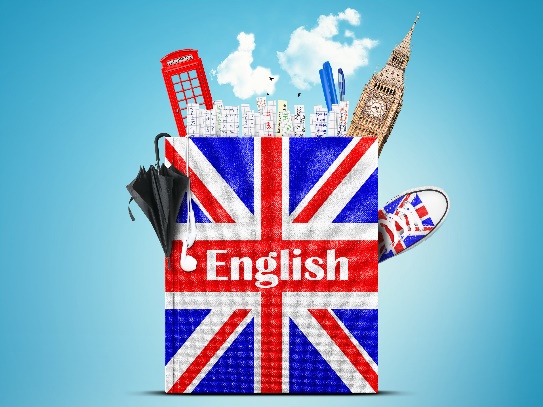 Bac Pro CCF Exemples de supports et grille        D’évaluationL’Évaluation en CCF (LV1 et LV2)
Cette évaluation donne lieu à une situation d’évaluation unique.Les compétences évaluées sont l’expression orale en continu, l’intéraction orale de même que la compréhension de l’écrit.
Il faut savoir que le niveau attendu en référence à l’échelle de niveaux du CECRL est B1+ pour la LV1 et  B1 pour la LV2.
La durée de l’épreuve est de 15 minutes, sans préparation. L’évaluation a lieu à la fin du troisième trimestre conduisant à la délivrance du diplôme du baccalauréat professionnel. Le calendrier de cette évaluation est établi par le chef d’établissement en concertation avec le chef des travaux après consultation des enseignants concernés. 
L’évaluation est conduite par les professeurs enseignant les langues concernées dans l’établissement quelles que soient les classes ou groupes d’élèves qui leur sont confiés. Elle peut être organisée de manière à ce que les professeurs n’évaluent pas leurs élèves de l’année en cours.
La situation d’évaluation se compose de trois parties, chacune d’une durée maximale de cinq minutes. Aucune de ces trois parties n’est précédée d’un temps de préparation.Voici des textes qui ont été proposés par les collègues du Lycée Dokamo mais d’autres ont été récupérés sur des sites académiques Anglais LP entre autre l’académie de Tours.